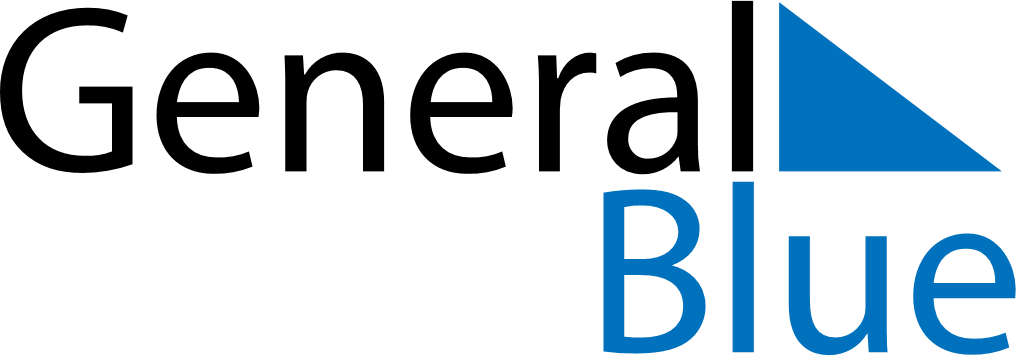 December 1828December 1828December 1828December 1828December 1828SundayMondayTuesdayWednesdayThursdayFridaySaturday12345678910111213141516171819202122232425262728293031